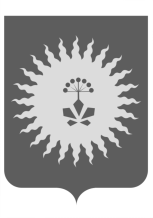 АДМИНИСТРАЦИЯ АНУЧИНСКОГО МУНИЦИПАЛЬНОГО РАЙОНА
П О С Т А Н О В Л Е Н И Е 15.11.2019 г.                                 с. Анучино                               №     646               В соответствии с Федеральным законом от 27.07.2010 г. № 210 - ФЗ «Об организации предоставления государственных и муниципальных услуг», Федеральным законом от 06.10.2003 г. № 131- ФЗ «Об общих принципах организации местного самоуправления в Российской Федерации», Федеральным законом от 24.11.1995 г. № 181 - ФЗ
«О социальной защите инвалидов в Российской Федерации», постановлением администрации Анучинского муниципального района от 22.08.2011 г. № 375 «О порядке разработки и утверждения административных регламентов предоставления муниципальных услуг на территории Анучинского муниципального района», на основании Устава Анучинского муниципального района, в целях приведения нормативных правовых актов администрации Анучинского муниципального района в соответствие с действующим законодательством, администрация Анучинского муниципального района	ПОСТАНОВЛЯЕТ:	В административный регламент предоставления администрацией Анучинского муниципального района муниципальной услуги «Присвоение, изменение и аннулирование адресов», утвержденного постановлением администрации Анучинского муниципального района
от 28.05.2015 г. № 302, в раздел 2 «Стандарт предоставления муниципальных услуг» внести следующее изменение:	- в пункте 2.4. «Срок предоставления муниципальной услуги» подпункта 2.4.1. слова «Срок предоставления муниципальной услуги не должен превышать 18 рабочих дней со дня поступления заявления о предоставлении услуги», заменить на слова «Срок предоставления муниципальной услуги не должен превышать 12 рабочих дней со дня поступления заявления о предоставлении услуги».2. Общему отделу администрации Анучинского муниципального района опубликовать настоящее постановление в средствах массовой информации и разместить на официальном сайте администрации Анучинского муниципального района в информационно -телекоммуникационной сети Интернет.3. Настоящее постановление вступает в силу со дня его официального опубликования.4. Контроль за исполнением настоящего постановления оставляю за собой.Глава Анучинского                	муниципального района                                                        С.А. ПонуровскийО внесении изменений в административный регламент предоставления администрацией Анучинского муниципального района муниципальной услуги «Присвоение, изменение и аннулирование адресов», утвержденный постановлением администрации Анучинского муниципального района от 28.05.2015 г. № 302